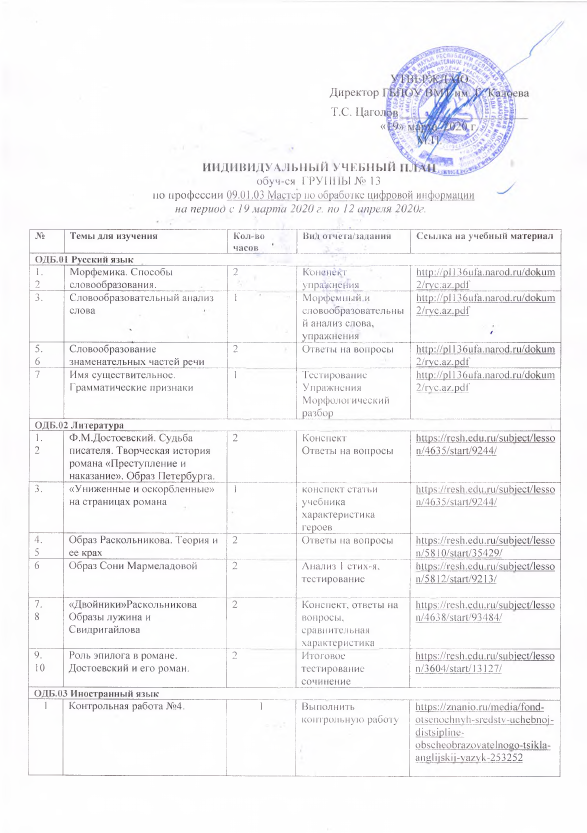 УТВЕРЖДАЮДиректор ГБПОУ ВМТ им. Г. КалоеваТ.С. Цаголов _____________________«19» марта  2020 г.М.П.ИНДИВИДУАЛЬНЫЙ УЧЕБНЫЙ ПЛАНобуч-ся  ГРУППЫ № 13по профессии 09.01.03 Мастер по обработке цифровой информациина период с 19 марта 2020 г. по 12 апреля 2020г.№Темы для изученияКол-во часовВид отчета/заданияСсылка на учебный материалОДБ.01 Русский языкОДБ.01 Русский языкОДБ.01 Русский языкОДБ.01 Русский языкОДБ.01 Русский язык1. 2Морфемика. Способы словообразования.2Конспектупражненияhttp://pl136ufa.narod.ru/dokum2/ryc.az.pdf 3.Словообразовательный анализ слова1Морфемный и словообразовательный анализ слова, упражненияhttp://pl136ufa.narod.ru/dokum2/ryc.az.pdf 5. 6Словообразование знаменательных частей речи2Ответы на вопросыhttp://pl136ufa.narod.ru/dokum2/ryc.az.pdf 7Имя существительное. Грамматические признаки1ТестированиеУпражненияМорфологический разборhttp://pl136ufa.narod.ru/dokum2/ryc.az.pdf ОДБ.02 ЛитератураОДБ.02 ЛитератураОДБ.02 ЛитератураОДБ.02 ЛитератураОДБ.02 Литература1. 2Ф.М.Достоевский. Судьба писателя. Творческая история романа «Преступление и наказание». Образ Петербурга.2КонспектОтветы на вопросыhttps://resh.edu.ru/subject/lesson/4635/start/9244/3.«Униженные и оскорбленные» на страницах романа1конспект статьи учебникахарактеристика героевhttps://resh.edu.ru/subject/lesson/4635/start/9244/4. 5Образ Раскольникова. Теория и ее крах2Ответы на вопросыhttps://resh.edu.ru/subject/lesson/5810/start/35429/6Образ Сони Мармеладовой2Анализ 1 стих-я, тестированиеhttps://resh.edu.ru/subject/lesson/5812/start/9213/7.8«Двойники»РаскольниковаОбразы лужина и Свидригайлова2Конспект, ответы на вопросы, сравнительная характеристикаhttps://resh.edu.ru/subject/lesson/4638/start/93484/9.10Роль эпилога в романе. Достоевский и его роман.2Итоговое тестированиесочинениеhttps://resh.edu.ru/subject/lesson/3604/start/13127/ОДБ.03 Иностранный языкОДБ.03 Иностранный языкОДБ.03 Иностранный языкОДБ.03 Иностранный языкОДБ.03 Иностранный язык1 Контрольная работа №4.1Выполнить контрольную работуhttps://znanio.ru/media/fond-otsenochnyh-sredstv-uchebnoj-distsipline-obscheobrazovatelnogo-tsikla-anglijskij-yazyk-2532522Урок обобщения.1Работа над ошибками3Чтение и правописание окончаний в настоящем и прошедшем времени.1Составить конспектhttp://study-english.info/irregular.php4,5Контрольная работа.№52Выполнить контрольную работуhttps://znanio.ru/media/fond-otsenochnyh-sredstv-uchebnoj-distsipline-obscheobrazovatelnogo-tsikla-anglijskij-yazyk-253252https://foxford.ru/teacher-dashboard/school_classes/3mp94r6,7Слова – маркеры времени. Путешествия, виды путешествий. Преимущества и недостатки.2Составить конспектВыучить слова –маркеры времениhttp://englishgu.ru/slova-sputniki/http://nadprof.ru/projects/english/grammar/tenses.html3. https://subjectquery.com/modes-of-transportation/8,9Пешая экскурсия по городу и ее преимущества над другими видами экскурсий.2Составить диалогсоставить конспектhttps://www.en365.ru/dialog_city_tour.htmhttp://uchudoma.ru/speaking/10,11Обороты to be going to и there+to be в настоящем, прошедшем и будущем времени.2Конспект тестhttp://njnj.ru/to-be/to-be-primery-vo-vremenah.htmhttps://foxford.ru/teacher-dashboard/school_classes/3mp94r12,13Виртуальное путешествие в страну изучаемого языка. Подготовка к контрольной работе.2Составить конспектhttps://kopilkaurokov.ru/angliiskiyYazik/prochee/ispol-zovaniie-virtual-nykh-turov-pri-obuchienii-anghliiskomu-iazyku14,15Контрольная работа №6.2Выполнить контрольную работуhttps://znanio.ru/media/fond-otsenochnyh-sredstv-uchebnoj-distsipline-obscheobrazovatelnogo-tsikla-anglijskij-yazyk-253252ОДБ.04  ИсторияОДБ.04  ИсторияОДБ.04  ИсторияОДБ.04  ИсторияОДБ.04  История1Великие географические открытия.2конспектhttp://ufstor.edusite.ru/DswMedia/istoriya20180.pdf§34 (стр.132-133)2Возрождение и гуманизм в Западной Европе.1реферат§35(стр. 135-137)http://ufstor.edusite.ru/DswMedia/istoriya20180.pdf3Реформация и контрреформация.1реферат§36 (стр.137-140)http://ufstor.edusite.ru/DswMedia/istoriya20180.pdf4Становление абсолютизма в европейских странах.1реферат§37 (стр. 140-142)http://ufstor.edusite.ru/DswMedia/istoriya20180.pdf5Англия в 17-18вв2конспект§38 (стр .142-145)http://ufstor.edusite.ru/DswMedia/istoriya20180.pdf6Страны Востока в 16-18вв2конспектhttps://multiurok.ru/files/strany-vostoka-v-xvi-xviii-vv.html7Страны Востока и колониальная экспансия европейцев.1конспектhttps://multiurok.ru/files/strany-vostoka-i-kolonialnaia-ekspansiia-evropeits.html8Международные отношения в 17-18вв.1рефератhttps://www.youtube.com/watch?v=MXVVfRrdKo49Европейская культура и наука в 17-18вв.Эпоха Просвещения.1конспект§41 ( стр.151-153)http://ufstor.edusite.ru/DswMedia/istoriya20180.pdf10Война за независимость и образование США.1реферат§39 (стр. 145-147)http://ufstor.edusite.ru/DswMedia/istoriya20180.pdfОДБ.05 ХимияОДБ.05 ХимияОДБ.05 ХимияОДБ.05 ХимияОДБ.05 Химия1,2 Металлы: общая характеристика металлов главных и побочных подгрупп. 2Составить конспект, упр.1,3,4 стр120https://infourok.ru/videouroki/965https://infourok.ru/videouroki/8663Общие химические свойства металлов1Составить конспект, упр.5 стр 120https://infourok.ru/videouroki/9344Общие способы получения металлов1Составить конспект, упр 1, 2 стр 120https://infourok.ru/videouroki/935ОДБ.07 Основы безопасности жизнедеятельностиОДБ.07 Основы безопасности жизнедеятельностиОДБ.07 Основы безопасности жизнедеятельностиОДБ.07 Основы безопасности жизнедеятельностиОДБ.07 Основы безопасности жизнедеятельности1Основы обороны государства и воинская обязанность8КонспектОсновы безопасности жизнедеятельности: учебник для 10 кл  Б.О.Хренников А.Т.Смирнов  ,.-3-е издание 2011г.: Издательский центр «Просвещение», 2011.ст 318-324ОДБ.08 АстрономияОДБ.08 АстрономияОДБ.08 АстрономияОДБ.08 АстрономияОДБ.08 Астрономия1Видимое движение планет1Составить конспектРефератhttps://infourok.ru/prezentaciya-po-astronomii-vidimoe-dvizhenie-planet-2253827.html2, Система Земля ЛунаСоставить конспектРефератhttps://infourok.ru/prezentaciya-po-astronomii-na-temu-sistema-zemlya-luna-3310789.html3Природа Луны1Составить конспектРефератhttps://www.youtube.com/watch?v=Eyj8Ao69z0w5Планеты земной группы1Составить конспектРефератhttps://infourok.ru/urok-po-astranomii-planeti-zemnoy-gruppi-prezentaciya-979871.html6Планеты гиганты1Составить конспектРефератhttps://infourok.ru/prezentaciya-planeti-giganti-2864703.html1Видимое движение планет1Составить конспектРефератhttps://infourok.ru/prezentaciya-po-astronomii-vidimoe-dvizhenie-planet-2253827.htmlОДБ.09  Родная литератураОДБ.09  Родная литератураОДБ.09  Родная литератураОДБ.09  Родная литератураОДБ.09  Родная литература1Творчество Нигера (Джанаевиван).1презентацияossetians.com/rus/news.php?newsid=3862Стих «На мосту», «Я не боюсь»1Выразит. читатьДжанаев, Иван Васильевич - Избранное [Текст] : Стихи. Поэмыхрестом. осетинская литер. 10 класс. стр.281, 2833Стихотв. «Последнее объятие»1Отвечать на вопр.Джанаев, Иван Васильевич - Избранное [Текст] : Стихи. Поэмы стр.2784Жизнь горцев в стихотв.1Ответы на вопросыossetians.com/5Творчество КостаФарниона1конспектosetins.com/2007/10/26/farnion-kosta-19081937.html6.Роман «Шум бури»1презентацияШум бури (СИ) – ФарнионКоста стр.291-3087.Тема и сюжет романа1Отв. на вопросыhttps://vladikavkaz.bezformata.com/listnews/literaturnoe-sobitie/60479598 8.Социальные и этические проблемы в романеконспектhttps://www.rulit.me/books/shum-buri-si-read-458424-1.htmlОДП.10 МатематикаОДП.10 МатематикаОДП.10 МатематикаОДП.10 МатематикаОДП.10 Математика1Производная сложной функции. 2Изучение формул. Решение примеров.Математика: Алгебра и начала математического анализа, 10-11 классы: учеб. для общеобраз.организаций. Ш.А.Алимов, Ю.М.Колягин. – 4-е изд. – М.: Просвещение, 2017. – 463 с. 2Производные тригонометрических функций.2Решение примеров.Математика: Алгебра и начала математического анализа, 10-11 классы: учеб. для общеобраз.организаций. Ш.А.Алимов, Ю.М.Колягин. – 4-е изд. – М.: Просвещение, 2017. – 463 с.3Применение производной. 4Решение примеров и задач.Математика: Алгебра и начала математического анализа, 10-11 классы: учеб. для общеобраз.организаций. Ш.А.Алимов, Ю.М.Колягин. – 4-е изд. – М.: Просвещение, 2017. – 463 с.ОДП.11 ФизикаОДП.11 ФизикаОДП.11 ФизикаОДП.11 ФизикаОДП.11 ФизикаВиды соединении1Конспект https://infourok.ru/videouroki/478Работа электрического тока1Конспектhttps://infourok.ru/videouroki/353Мощность1Конспектhttps://infourok.ru/videouroki/353Электродвижущая сила1Конспект .Рефератhttps://infourok.ru/videouroki/354Закон Ома для полной цепи1Конспект.Рефератhttps://infourok.ru/videouroki/354Текст1Конспектhttps://infourok.ru/smislovoe-chtenie-na-urokah-fiziki-gotovie-teksti-dlya-klassa-2753852.htmlРешение задач на закон Ома1Решение задач в тетрадкахhttps://interneturok.ru/lesson/physics/8-klass/belektricheskie-yavleniyab/reshenie-zadach-na-temu-elektricheskoe-soprotivlenie-zakon-omaРешение задач на виды соединение1Решение задач https://infourok.ru/reshenie-zadach-na-vidi-soedineniy-provodnikov-2765172.htmlТекст1Конспектhttps://infourok.ru/smislovoe-chtenie-na-urokah-fiziki-gotovie-teksti-dlya-klassa-2753852.htmlРешение задач на работу тока1Решение задачhttps://infourok.ru/reshenie-zadach-na-vidi-soedineniy-provodnikov-2765172.htmlТесты1Решить тестыhttps://infourok.ru/proverochnaya-rabota-po-fizike-na-temu-elektrodvizhuschaya-sila-klass-2983032.htmlЭлектрическая проводимость различных веществ1Конспектhttps://videouroki.net/video/56-ehlektricheskaya-provodimost-razlichnyh-veshchestv-ehlektronnaya-provodimost-metallov.htmlРешение задач на мощность.1Решение задачhttps://infourok.ru/reshenie-zadach-na-temu-rabota-moschnost-energiya-1935117.htmlОДП.12 ИнформатикаОДП.12 ИнформатикаОДП.12 ИнформатикаОДП.12 ИнформатикаОДП.12 Информатика1Возможности настольных издательских систем: создание, организация и основные способы преобразования (верстки текста)2Конспектhttps://lektsii.org/10-97334.htmlhttps://studfile.net/preview/7419730/page:23/2Использование систем проверки орфографии и граматики2Конспектhttps://infourok.ru/prakticheskaya-rabota-ispolzovanie-sistem-proverki-orfografii-i-grammatiki-2889640.html3Создание компьютерных публикаций на основе использования готовых шаблонов2Выполненное практическое задание в электронном видеhttps://infourok.ru/prakticheskaya-rabota-po-discipline-en-informatika-i-ikt-v-professionalnoy-deyatelnosti-na-temu-sozdanie-kompyuternih-publikaciy-2830938.html4Возможности динамических (электронных таблиц)2Конспектhttps://infourok.ru/vozmozhnosti-dinamicheskih-elektronnih-tablic-1056464.html5Математическая обработка числовых данных2Конспектhttps://studfile.net/preview/6326866/page:19/6Использование различных возможностей динамических (электронных) таблиц для выполнения учебных заданий из различных предметных областей2Выполненное практическое задание в электронном видеhttps://cknow.ru/knowbase/830-342-ispolzovanie-dinamicheskih-elektronnyh-tablic-dlya-vypolneniya-uchebnyh-zadaniy-iz-razlichnyh-predmetnyh-oblastey.htmlВидеоурок-инструкция по выполнению практического заданияОП.01  Основы информационных технологийОП.01  Основы информационных технологийОП.01  Основы информационных технологийОП.01  Основы информационных технологийОП.01  Основы информационных технологий1Построение графиков функций с помощью программы MSExcel. Выполнение расчетов в Excel2Выполненное практическое задание в электронном видеМ.Ю.Свиридова/Информационные технологии в офисе, §5.13;Видеоурок-инструкция по выполнению практического задания2Сортировка в таблицах Excel2Выполненное практическое задание в электронном видеМ.Ю.Свиридова/Информационные технологии в офисе, §5.7;Видеоурок-инструкция по выполнению практического задания3Фильтрация в таблицах Excel2Выполненное практическое задание в электронном видеМ.Ю.Свиридова/Информационные технологии в офисе, §5.8;Видеоурок-инструкция по выполнению практического задания4Использование условного форматирования в Excel2Выполненное практическое задание в электронном видеМ.Ю.Свиридова/Информационные технологии в офисе, §5.9;Видеоурок-инструкция по выполнению практического задания5Использование логических функций в Excel2Выполненное практическое задание в электронном видеМ.Ю.Свиридова/Информационные технологии в офисе, §5.11;Видеоурок-инструкция по выполнению практического задания6Подготовка документа к печати и печать в Excel2Выполненное практическое задание в электронном видеМ.Ю.Свиридова/Информационные технологии в офисе, §5.14;Видеоурок-инструкция по выполнению практического заданияОП.02 Основы электротехникиОП.02 Основы электротехникиОП.02 Основы электротехникиОП.02 Основы электротехникиОП.02 Основы электротехники1Электроёмкость. Конденсаторы.1конспектКузнецов М.И. Основы электротехники2Работа и мощность электрического тока. 1конспектhttp://rateli.ru/books/item/f00/s00/z0000008/3Основные законы электротехники. Закон Ома. 1конспектКузнецов М.И. Основы электротехники4Законы Кирхгофа.1конспектhttp://rateli.ru/books/item/f00/s00/z0000008/ОП.03 Основы электроники и цифровой схемотехникиОП.03 Основы электроники и цифровой схемотехникиОП.03 Основы электроники и цифровой схемотехникиОП.03 Основы электроники и цифровой схемотехникиОП.03 Основы электроники и цифровой схемотехники1Электровакуумные приборы: принципы устройства и работы. Классификация ЭВП1Конспектhttps://studfile.net/preview/4521659/page:33/2Реализация передачи данных. Общие сведения о распространении радиоволн. Основные направления излучения1Конспектhttps://www.radio-schemy.ru/beginner/lesson-radio/491-lesson10-radio.html3Принцип распространения сигналов в линиях связи1Конспектhttps://studfile.net/preview/4586690/4Волоконно-оптическая линия передачи данных: элементы, преимущества и недостатки, применение ВОЛП.1Конспектhttps://skomplekt.com/solution/vols.htm/https://www.sviaz-expo.ru/ru/articles/2016/opticheskie-linii-svyazi/ОП.04 Охрана труда и техника безопасностиОП.04 Охрана труда и техника безопасностиОП.04 Охрана труда и техника безопасностиОП.04 Охрана труда и техника безопасностиОП.04 Охрана труда и техника безопасности1Классификация опасных и вредных производственных факторов1Конспектhttps://studfile.net/preview/6277869/page:6/2Гигиеническая оценка условий и характера труда1Конспектhttps://studfile.net/preview/6381613/page:50/3Трудовой коллектив и пути создания здоровых и безопасных условий труда1Конспектhttps://studfile.net/preview/3935066/page:14/